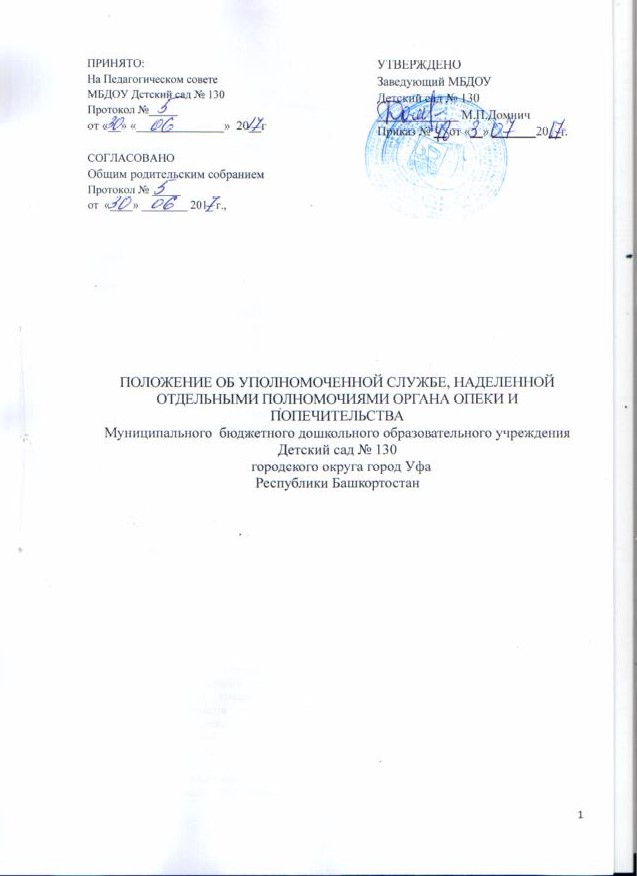 Общие положенияНастоящее   Положение   об   уполномоченной   службе   организации,
наделенной отдельными полномочиями органа опеки и попечительства (далее -
Положение), разработано в целях осуществления организациями деятельности по
реализации    полномочий    по     выявлению     несовершеннолетних    граждан,
нуждающихся в установлении над ними опеки или попечительства, оказавшихся
в трудной жизненной ситуации. Положение включает обследование условий
жизни таких несовершеннолетних граждан и их семей, которые переданы им в
установленном   порядке   органами   опеки   и   попечительства,   а   также   для
обеспечения эффективности взаимодействия указанных организаций в процессе
осуществления деятельности, предусмотренной Порядком межведомственного
взаимодействия   уполномоченных   органов   городского   округа   город   Уфа
Республики  Башкортостан  в  сфере  профилактики  социального  сиротства и
работы с  кровными  семьями, утвержденным решением Межведомственного
Совета от 02 июля 2010 года (далее - Порядок), выявление семей на ранних
этапах   кризиса  в   рамках   реализации   соглашения   между   Администрацией
городского округа город Уфа Республики Башкортостан и Фондом профилактики
социального сиротства (г. Москва) 2013 г.Настоящее   Положение   регламентирует   порядок   организации   и
деятельности в организации   по    выявлению
несовершеннолетних граждан, нуждающихся в установлении над ними опеки или
попечительства,       включая       обследование       условий       жизни       таких
несовершеннолетних   граждан   и   их   семей,   осуществлению   профилактики
социального сиротства, системы выявления семей на ранних этапах кризиса,
уполномоченных служб (далее - Уполномоченные службы), обеспечивающих
исполнение данными организациями вышеуказанных полномочий, а также иных
полномочий предусмотренных настоящим Положением.	Уполномоченная служба создается в образовательных организациях,
медицинских  организациях,  организациях,  оказывающих  социальные  услуги,
учреждениях для детей-сирот и детей, оставшихся без попечения родителей, в
том   числе   учреждениях   временного   пребывания   или   иных   организациях,
которым   переданы   в   установленном   порядке   полномочия   органа  опеки   и
попечительства по выявлению несовершеннолетних граждан, нуждающихся в
установлении   над   ними   опеки   или   попечительства,   включая   обследование
условий жизни таких несовершеннолетних граждан и их семей, осуществлению
профилактики    социального    сиротства,    организации    работы    с    семьями
несовершеннолетних на ранних этапах кризиса (далее - Организации).1.4.	В   своей   деятельности   Уполномоченная   служба   руководствуется
Конвенцией  ООН  о  правах  ребенка,  Конституцией  Российской  Федерации,
Конституцией   Республики   Башкортостан,   Семейным   кодексом   Российской
Федерации,   Федеральным  законом  от 24.06.1999   г.  №120-ФЗ   «Об  основах
системы	профилактики	безнадзорности	и	правонарушений
несовершеннолетних», Постановлением Правительства РФ от 18.05.2009 г. №423
«Об отдельных вопросах осуществления опеки и попечительства в отношении
несовершеннолетних граждан», Приказом Министерства образования и науки
Российской Федерации от 14.09.2009 г. №334 «О реализации Постановления
Правительства   Российской   Федерации   от   18   мая   2009   г.   №423»,   иными
нормативно-правовыми     актами     Российской     Федерации     и     Республики
Башкортостан, Порядком межведомственного взаимодействия уполномоченных
органов   городского   округа   город   Уфа  Республики   Башкортостан   в   сфере
профилактики    социального    сиротства    и    работы    с    кровными    семьями,
утвержденным решением Межведомственного Совета по вопросам защиты прав
и законных интересов детей-сирот и детей, оставшихся без попечения родителей,
от 02.07.2010 г., уставом организации, настоящим Положением.1.5.	Свою деятельность Уполномоченная служба осуществляет в тесном
взаимодействии   с   учреждениями   для   детей,   нуждающихся   в   психолого-
педагогической   и   медико-социальной   помощи   (далее   - -  ППМС-центры),   в
соответствии с их территориальной подведомственностью.2.Задачи Уполномоченной службы2.1.Обеспечение выявления несовершеннолетних граждан, нуждающихся в установлении над ними опеки или попечительства, включая обследование условий жизни таких несовершеннолетних граждан и их семей, семей несовершеннолетних на ранних стадиях семейного кризиса с целью осуществления деятельности по поддержке семьи и профилактике социального сиротства.2.2.	Информирование органа опеки и попечительства района городского
округа   город   Уфа   Республики   Башкортостан,   на   территории   которого
расположена Организация, а также Управления по опеке и попечительству
Администрации  городского  округа город  Уфа Республики  Башкортостан  о
выявлении    признаков    нарушения    прав    несовершеннолетних,    а    также
несовершеннолетних,   нуждающихся   в   установлении   над   ними   опеки   или
попечительства.2.3.	Организация работы по профилактике социального сиротства, работы с
семьями «группы риска» в целях предотвращения повторных случаев и/или
предупреждения     случаев     нарушений     прав     и     законных     интересов
несовершеннолетних, в том числе в форме жестокого обращения с ними.3. Организация и порядок работы Уполномоченной службы3.1.    Уполномоченная    служба   создается    в    Организациях    приказом руководителя Организации.3.2.	Возглавляет   Уполномоченную    службу    руководитель/заместитель
руководителя Организации.В состав Уполномоченной службы входят: заместители руководителей
организаций, социальные педагоги, педагоги-психологи, социальные работники,
старшие воспитатели.Состав Уполномоченной службы утверждается приказом руководителя
Организации. Копия приказа о создании Уполномоченной службы и ее составе
предоставляются    в    ППМС-центр,    на   территории   деятельности    которого
расположена Организация.3.5.	Руководитель     и     администрация     учреждения      обеспечивают
предоставление запрашиваемой документации и иных сведений, необходимых
для   осуществления   деятельности   Уполномоченной   службы   в   пределах   ее
компетенции,   обеспечивают   работников   службы   кабинетом,   оргтехникой   и
расходными материалами.3.7.	Для     осуществления     деятельности     районного     методического
объединения   уполномоченных   служб   администрация   организации   должна
учитывать методические дни сотрудников службы: для педагогов-психологов -
четверг,    для    социальных    педагогови    социальных    работников    лечебных
учреждений - среда, заместителей руководителей - среда.Сотрудникам Уполномоченной службы организации рекомендуется
установить персональные коэффициенты в размере от 1 до 2 ежемесячно со дня
создания Уполномоченной службы в организации.В случае смены состава представителей Уполномоченной службы,
руководитель    организации    незамедлительно    должен    известить    об    этом
руководителя ППМС-центра с предоставлением копии приказа о назначении
новых лиц в данную службу.3.10.	Уполномоченной        службой        осуществляется        выявление
несовершеннолетних граждан, нуждающихся в установлении над ними опеки или
попечительства, семей несовершеннолетних, находящихся на ранних стадиях
семейного кризиса:-	в ходе исполнения основной деятельности;-	в   ходе   проведения   мероприятий   по   профилактике   безнадзорности,
беспризорности, правонарушений несовершеннолетних, социального сиротства;-	в ходе проведения расследования сигналов, поступивших в устной или
письменной форме, от физических и юридических лиц.3.11.	Сбор,   обработку   и   учет   сведений   о   детях,   нуждающихся   в
установлении над ними опеки  или  попечительства,  оказавшихся  в труднойжизненной ситуации; о семьях, находящихся на ранних этапах семейного кризиса, осуществляет ответственное лицо, назначенное руководителем организации (далее - Ответственное лицо).При получении сведений о детях, нуждающихся в установлении над
ними опеки или попечительства, о выявлении признаков нарушения прав и
законных   интересов   несовершеннолетних   Ответственное   лицо   в   течение
рабочего дня поступления сведений информирует о данных детях орган опеки и
попечительства района городского округа город Уфа Республики Башкортостан,
на территории которого расположена Организация, (Приложение №1), а также
Управление по опеке и попечительству Администрации городского округа город
Уфа Республики Башкортостан.При получении сведений о детях, нуждающихся в установлении над
ними   опеки   или   попечительства,   пострадавших   от  жестокого   обращения,
подверженных риску жестокого обращения, органами опеки и попечительства,
Уполномоченной  службой  по  поручению  органов  опеки  и   попечительства
осуществляется проведение обследования условий жизни несовершеннолетних
граждан и их семей в порядке и сроки, предусмотренные Порядком проведения
обследования   условий   жизни   несовершеннолетних   граждан   и   их   семей,
утвержденным Приказом Минобрнауки РФ от 14.09.2009 г. №334 «О реализации
Постановления Правительства Российской Федерации от 18 мая 2009 г. №423», в
установленные данным порядком сроки. Одновременно с этим проводится в
установленном   порядке   оценка  безопасности   нахождения   в   семье  данного
ребенка, оценка риска возникновения жестокого обращения с ребенком.3.14. По результатам проведенных обследований условий жизни несовершеннолетних граждан и их семей, оценки безопасности и оценки риска жестокого обращения в установленной форме составляется акт обследования условий жизни несовершеннолетнего гражданина и его семьи по форме согласно приложению №3 к Приказу Минобрнауки РФ от 14.09.2009 г. №334 «О реализации Постановления Правительства Российской Федерации от 18 мая 2009 г. №423», заключение о результатах оценки безопасности и оценки риска жестокого обращения. Все документы подписываются проводившим обследование специалистом Организации и утверждаются руководителем Организации в течение 3 дней.3.15. Акт обследования условий жизни несовершеннолетнего гражданина и его семьи, заключение о результатах оценки безопасности и оценки риска жестокого обращения оформляются в 2 экземплярах не позднее 1 дня, следующего за днем утверждения данного акта. Один экземпляр остается вОрганизации, другой направляется в орган опеки и попечительства района городского округа город Уфа Республики Башкортостан, на территории которого расположена Организация.3.16.	Орган опеки и  попечительства на основании результатов оценки
безопасности   и  оценки   риска  жестокого  обращения   принимает  решение  о
необходимости принятия  мер  по государственной защите прав и законных
интересов несовершеннолетнего. При установлении среднего,
либо высокого риска жестокого обращения, фактов жестокого обращения орган
опеки   и   попечительства   утверждает   План   мероприятий   по   обеспечению
безопасности ребенка, который составляется на 7-10 дней. Далее органами опеки
принимается решение об открытии случая, уровне сопровождения и поручается
организация   работы   с   семьей   Уполномоченной   службе   (образовательные
организации, ППМС-центры, иные учреждения). В решении об открытии случая
указывается Уполномоченная служба, Организация, в которой она действует,
назначается  куратор случая.  Куратор  случая проводит работу по изучению
ситуации в семье согласно утвержденного инструментария (Приложение №2).
Данная работа производится в течение 3-х недель, на четвертой неделе месяца
куратором случая предоставляется План реабилитации, который утверждается
органами опеки/КДН и ЗП района. План реабилитации семьи разрабатывается
куратором случая совместно с семьей. Мониторинг эффективности работы с
семьей проводится через три месяца.По результатам проведенного обследования условий жизни ребенка и
его семьи, находящейся на этапе кризиса, проведенной оценки безопасности и
риска нахождения ребенка в семье, органом опеки и попечительства района
городского округа город Уфа Республики Башкортостан, на территории которого
расположена   Организация,   либо   Управлением   по   опеке   и   попечительству
Администрации городского округа город Уфа Республики Башкортостан может
быть принято решение (в случае признания семьи - семьей, находящейся в
социально-опасном положении, при установлении среднего либо высокого риска
жестокого обращения, фактов жестокого обращения) о проведении с ребенком и
его семьей реабилитационной работы специалистами ППМС-центров.В этом случае Уполномоченной службой в течение 3 (трех) дней со
дня поступления в Организацию соответствующего поручения органа опеки и
попечительства района городского округа город Уфа Республики Башкортостан,
на территории которого расположена Организация, либо Управления по опеке и
попечительству   Администрации   городского   округа   город   Уфа   РеспубликиБашкортостан предоставляются сведения о данной семье в ППМС-центр, где семья берется на экстренное или кризисное сопровождение.В ППМС-центре сопровождение семьи осуществляется куратором
случаясогласно алгоритмам работы с кровными и замещающими семьями. При
положительной динамике реабилитационной работы с семьей, подтвержденной
результатами повторной оценки безопасности и риска жестокого обращения,
семья снимается с кризисного сопровождения в ППМС-центре и передается на
базовое сопровождение в уполномоченную службу организации.Уполномоченной  службе  организации  необходимо  предоставлять
планработы  организации  по  профилактике  социального  сиротства,  раннему
выявлению   семей   на   ранней   стадии   семейного   кризиса,   по   организации
социально-психологического    сопровождения    участников    образовательного
процесса руководителям районных методических объединений уполномоченных
служб на согласование; необходимую отчетную документацию: социальный
паспорт учреждения (1 раза в год), сведения о проделанной работе с семьями,
находящимися на базовом сопровождении в учреждении (1  раз в квартал),
сведения для внесения в банк данных о вновь выявленных детях и их семьях, а
также детях и семьях, снятых с учета в учреждении, иной документации.4. Принципы и концептуальные основы деятельности уполномоченнойслужбыДеятельность уполномоченной  службы  строится  в соответствии с
действующим законодательством РФ и РБ.Деятельность уполномоченной службы основывается  на следующих
принципах семейно-ориентированного подхода:-	Семья является главным объектом социальной работы. Специалисты
уважают семью и делают все от них зависящее для того, чтобы укрепить и
поддержать семью - идеальную среду, в которой могут быть в полном объеме
удовлетворены потребности ребенка и  обеспечено соблюдение его прав и
законных интересов.-	Работа по защите прав и интересов детей ведется в рамках их собственных
семей,   сообществ,   культур.   Защита  прав   родителей   осуществляется   через
оказание услуг, призванных расширить их возможности ухода за детьми.-	Если   существует   значительный   риск   того,   что   даже,   получая
всестороннюю помощь и поддержку, семья окажется не в состоянии надлежащим
образом   защитить   ребенка,    подверженного   риску   жестокого   обращения,Уполномоченная служба обязана рассмотреть другие пути обеспечения безопасности ребенка. В семейно-ориентированном подходе подобная ситуации может носить временный характер, и тогда усилия специалистов должны быть направлены на воссоединение семьи и восстановление прав родителей на воспитание детей. Иными словами, права родителей не должны ущемляться ни при каких обстоятельствах, за исключением случаев, когда это единственный способ защитить жизнь и здоровье ребенка.-	Специалисты уполномоченной службы осуществляют оказание только тех
услуг, которые обусловлены необходимостью осуществления установленных мер
по государственной защите прав и законных интересов несовершеннолетнего.
Однако, в случае необходимости и/или запроса семьи несовершеннолетнего на
иные услуги, специалист уполномоченной службы оказывает содействие в их
предоставлении.В своей работе специалисты Уполномоченной службы исходят из того, что:Большинство   родителей   любят   своих   детей,   неправильный   стиль
воспитания и общения с ребенком — это следствие психолого-педагогической
некомпетентности,   связанной   с   их   (родителей)   личной   историей   и/или
особенностями жизненной ситуации семьи.Ребенку могут нанести травму как насилие и пренебрежение, так и
разлучение его с кровной семьей, и определение в государственное учреждение.В случаях, когда не удается избежать изъятия ребенка из семьи, семья
продолжает рассматриваться в качестве главного получателя услуг. Члены семьи
вовлекаются в совместную работу с целью разрешения проблем, приведших к
плохому обращению с ребенком, разработку и реализацию плана воссоединения.-	Большинство  семей  на ранней  стадии  кризиса способно разрешить
проблемы, которые привели семью к кризису, в том числе через сотрудничество с
Уполномоченной службой, ППМС-центрами.-	Если многократные интенсивные попытки укрепить семью и обеспечить
ее воссоединение не приносят желаемых результатов, права ребенка приобретают
преимущественную силу. Главной целью становится подбор семьи, в которую
ребенок будет размещен на постоянной основе, будь то путем усыновления,
опеки  или  попечительства,  либо  с  использованием других  законодательно
установленных механизмов. Таким образом, и в этом случае применяемый
подход  сохраняет свой  «семейно-ориентированный»  характер,  поскольку  в
центре внимания остается семья, в которую на постоянной основе размещается
ребенок, нуждающийся в уходе и защите.4.3.	Деятельность Органов опеки и Уполномоченной службы основываетсяна следующих принципах:-	Принцип  соблюдения  семейно-центрированного  подхода в  работе  с
каждым клиентом, который позволяет максимально бережно работать с семьей в
целях сохранения семьи для ребенка.Принцип ценности личности клиента. В основе принципа лежит уважение
к личности клиента, его чувствам и переживаниям вне зависимости от его
социального статуса, социального анамнеза и образа жизни.Принцип доступности помощи со стороны специалистов уполномоченной
службы. В основе принципа лежит предоставление возможности кровной семье,
несовершеннолетнему гражданину, нуждающемуся в установлении над ними
опеки   или  попечительства,   получать  помощь  в любом   случае,   когда  это
необходимо.-	Принцип соблюдения приоритетного права на защиту за ребенком. В
основе принципа лежит понимание того, что деятельность службы направлена,
главным образом, на защиту прав и интересов ребенка через оказание поддержки
его семье. В случае, если реализация права ребенка на семью через оказание
помощи  его  семье  невозможно,  к  обеспечению реализации данного  права
привлекаются органы опеки и попечительства.4.4.	Базовыми  ценностями  социальной  работы для  Органов  опеки  и
Уполномоченных служб являются:каждый человек обладает неотъемлемой внутренней ценностью;каждый человек имеет право на свободу;каждый человек имеет право на справедливость,-	каждый   человек   обязан   оказывать   другому   человеку   помощь   в
осуществлении социальных прав и реализации внутреннего потенциала.Главная ценность, которой руководствуются в своей работе органы защиты детства: каждый ребенок имеет абсолютное право на проживание в безопасной, постоянной, стабильной семье, которая обеспечивает ему необходимое воспитание и уход, защищает его от насилия, пренебрежения его нуждами и эксплуатации. Реализация этой ценности достигается путем неукоснительного следования главному правилу - всегда действовать в лучших интересах ребенка.